Poëzijpaad Oranjewâld
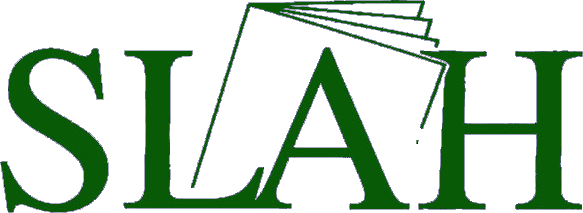 Het Poëzijpaad Oranjewâld, ofwel Dichterspad, in het bosgebied van Oranjewoud en Katlijk leidt de wandelaar langs de paden van dit fraaie Zuidoost-Friese landschap. Op historisch belangrijke plaatsen treft men gedichten aan van gerenommeerde dichters en nieuw uitverkoren talent uit de regio.
Dit Dichterspad is een goede aanleiding om het bosgebied van Oranjewoud te betreden. Men ervaart dat de gedichten passen in de omgeving en dat de gedichten en het landschap elkaar versterken. Cultuur en natuur gaan hier hand in hand en vormen een harmonie. De route is ruim 10 km. en kan te voet, per fiets, of met een scootmobiel  worden volbracht.
Het Poëzijpaad is een initiatief van de Stichting Literaire Activiteiten Heerenveen (SLAH). Het is in 2007 opgezet door het toenmalige SLAH bestuur, in samenwerking met de gemeente Heerenveen, en financiële steun van o.a. de Rabobank. Een drietal reeds in het landschap aanwezige kunstobjecten en twee gedichten hebben ook hun plaats gekregen binnen het Poëzijpaad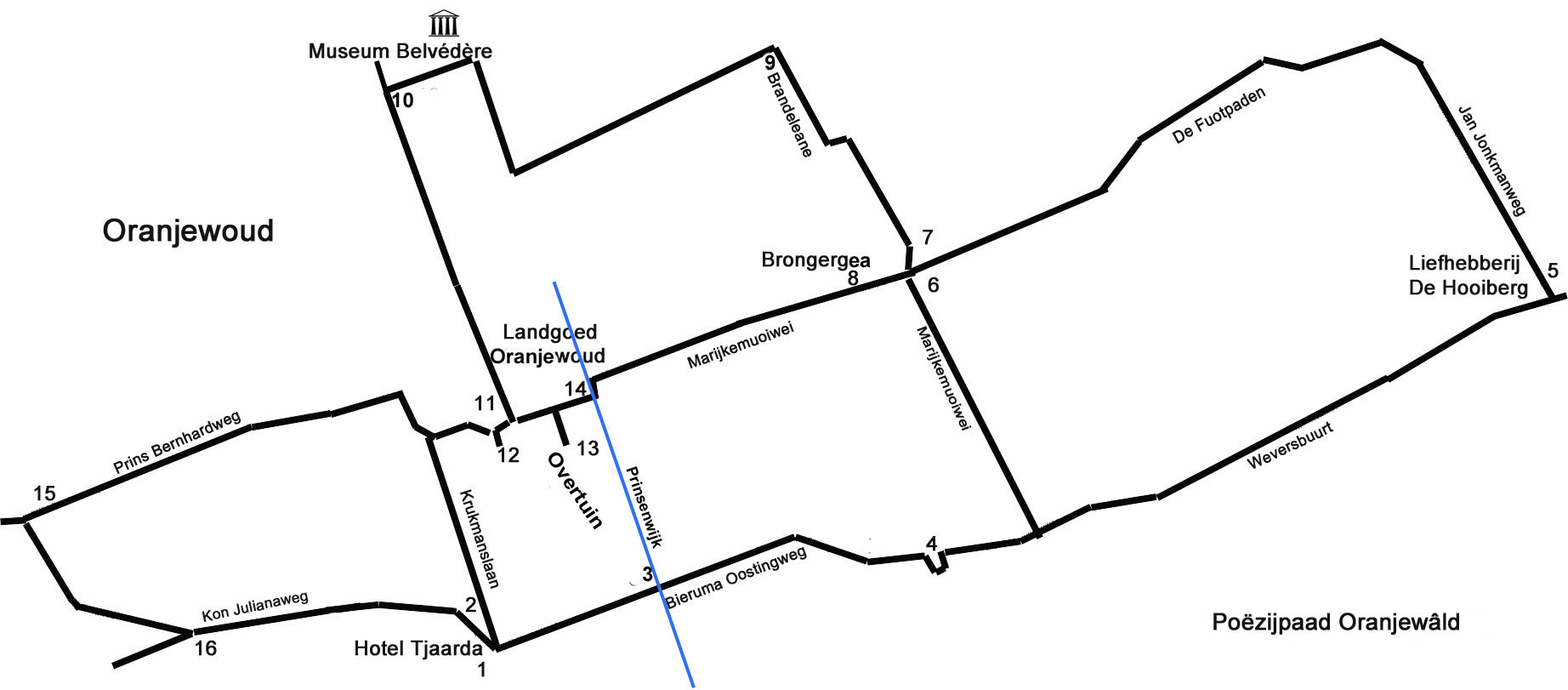 1.   Christiaan F. Klein		Blêdeklauwer; sculptuur in glas2.   Lida Dijkstra			Tjaarda3.   Katynke van der Vliet	Oranjewoud...4.   Jan J. Bijlsma		Fata Morgana5.   Harmen Houtman		De Hujbarg6.   Rokus Greebe		De Pauw; sculptuur in rvs en glas7.   Fedde Schurer		Wille8.   Theun de Vries		Hie ik in beam west9.   Piter Y. J. Boersma		Bûten10. Kurt Schwitters		Die zute Tüte11. Marten Sikkema		Dolce far niente12. Harmen S. Sytstra		Wâldsang13. Baukje Wytsma		Ik dreamde my in tún14. Katynke van der Vliet	Oranjewoud15. Sanne van der Wal		Thuiskomen; beeld van Jeen Bosma
16. Anne Woudwijk		Springend hert, beeldhouwwerk, 				uitgevoerd in Belgisch hardsteen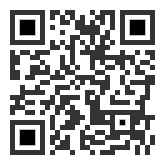 
www.slahheerenveen.nl/poezijpaadNa verkregen toestemming en zorgvuldige afstemming met de gemeente Heerenveen en Staatsbosbeheer is de plaatsing van de keien tot stand gekomen. Ook was er steeds overleg met Plaatselijk Belang Oranjewoud en Werkgroep Vorstelijk Oranjewoud
Veel dank is verschuldigd aan: De dichters of hun nazaten voor het geven van toestemming voor publicatie van hun gedichtRealisatie poëzieroute en boekje dankzij giften van: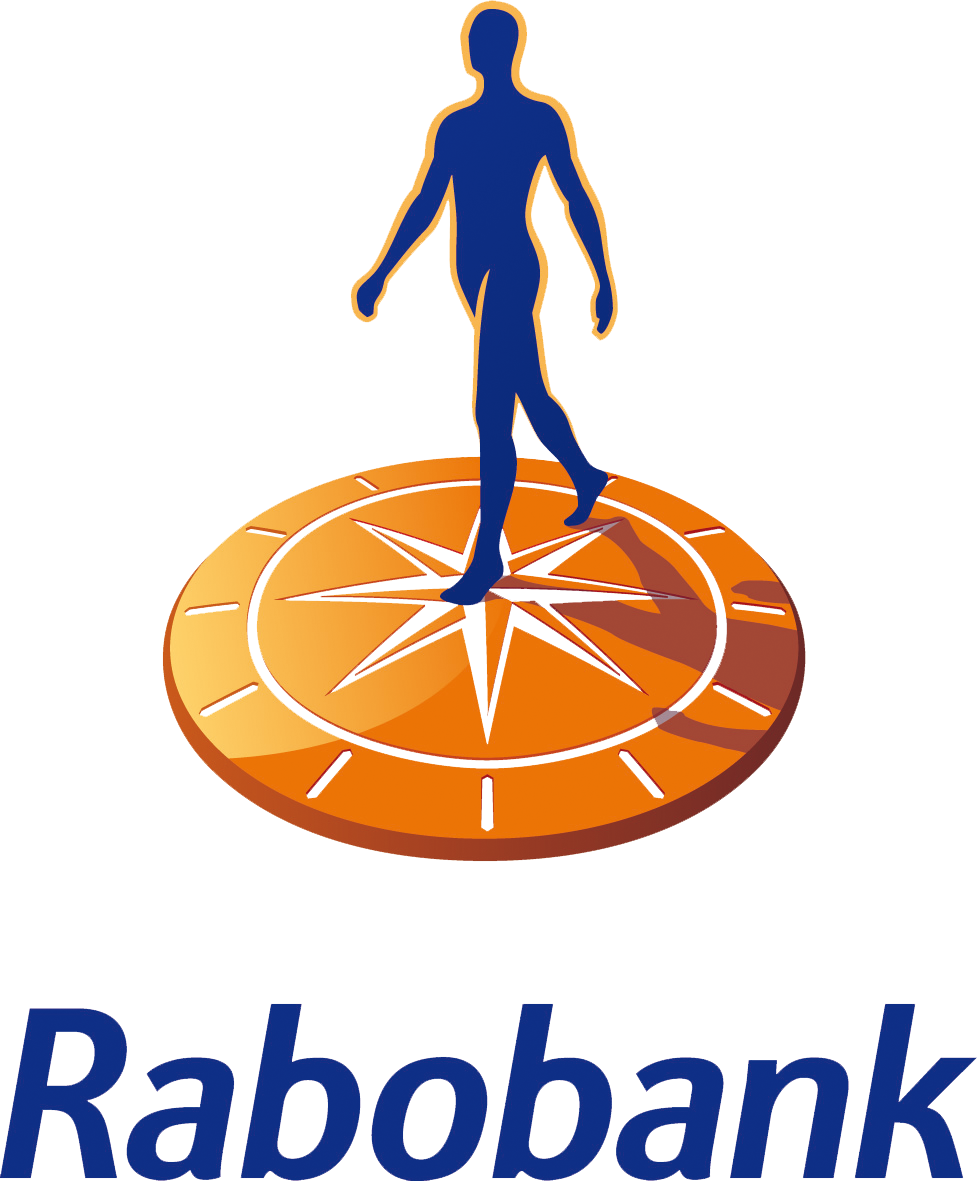 Y. Terpstra Makelaardij, HeerenveenJulia Jan Wouters Stichting, HeerenveenP.W. Janssen Stichting FrieslandRabobank Heerenveen-Zuidoost Friesland 
Hotel Tjaarda, OranjewoudRotary Oranjewoud
Overige bedrijven in HeerenveenStichting Literaire Activiteiten Heerenveen (SLAH)Drukwerk: Wm Veenstra Druk, Heerenveen - GroningenKeien met natuurstenen plaat, geplaatst op locatie: Steenhouwerij Fransen, HeerenveenEen boekje met de gedichten en hun vertaling, een korte biografie van de dichters en een routebeschrijving is verkrijgbaar bij onderstaande bedrijven:Hotel Tjaarda 
Museum Belvédère 
VVV Heerenveen 
Boekhandel Binnert Overdiep te Heerenveen Prijs boekje: € 3, -